PhET Interactive Physics Simulations Aligned to the AP Physics C Topic OutlineAlignment is based on the topics and subtopics addressed by each sim. Sims that directly address the topic area are in the second column; sims that relate to the topic area are in the “supplemental” columns.Mechanics Topics and Sub-TopicsPhET SimulationsSupplemental PhET SimulationsLab Work: Analyze ErrorsCurve Fitting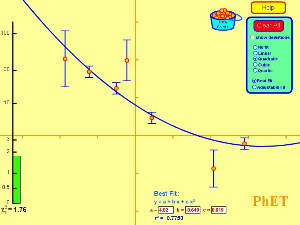 Linear, quadratic, cubic, quartic, best fit, adjustable fit, r2, uncertainty.Least-Squares RegressionLeast-Squares Regression, correlation coefficient, error analysis.KinematicsVectors, vector algebra, vector componentsVector AdditionVector algebra and components.Ladybug Motion 2DInterpret/differentiate velocity and acceleration vectors.Kinematics in 1DDisplacement, velocity, acceleration The Moving Man Position, displacement, velocity, acceleration, graphs.Maze GameDisplacement, velocity, acceleration, vectors.Kinematics in 2DDisplacement, velocity, acceleration, projectile motionMotion in 2DVelocity and acceleration vectors, linear, simple harmonic, circular motion.Projectile motionRange, height, time, initial speed, mass, air resistance, diameter.Calculus GrapherIntegral and derivative graphs.Graphing LinesSlope, equation of a line.Newton’s Laws of MotionStatic Equilibrium (1st Law)Dynamics of a Single Particle (2nd Law)Dynamics of two or more objects (3rd Law)Forces and Motion: BasicsNet force (sum of forces), mass, speed, applied force, friction force, acceleration (1st and 2nd laws).Forces and Motion1D motion, FBDs, vectors, friction, gravity, normal, spring, and applied forces, sum of forces, position, friction coefficients, force/time graphs, game “Robot Moving Company”.Ramp: Forces and MotionSame as Forces and motion above, but includes ramp with adjustable angle.FrictionMolecular level, temperature.Forces in 1 Dimension1D motion; graphs: applied force, acceleration, velocity, position; free body diagram, total force, horizontal force, vectors, friction, mass, friction coefficients.The RampSimilar to Ramp: Forces and Motion, includes energy and work graphs and bar charts.Simulations that also fit with Newton’s Laws:Masses and Springs (spring force)Gravity Force Lab (3rd law vectors)(See Oscillations and Gravity below)Work, Energy, PowerWork and work-energy theoremForces and potential energyConservation of energy(Power – no simulations)Forces and Motion (or Forces in 1 Dimension) (See Newton’s Laws of Motion) Could be used to calculate work done and compare with change in kinetic energy for work-energy theorem using force, distance, velocity measurements and graphs.Energy Skate ParkQuantitative energy and time graph, energy and position graph; qualitative energy bar graphs, pie chart; variable friction and gravity, moveable PE reference line, mass, slow motion option, student builds ramp shapes.Other simulations with energy bar graphs:Masses and Springs Pendulum Lab(See Oscillations & Gravity below)The Ramp See above. Quantitative energy and work graphs and qualitative bar charts. Might be able to use to show work done equals change in gravitational potential energy.Energy Skate Park BasicsSimilar to Energy Skate Park, but includes speed indicator. Limitations: no quantitative graphs (bar and pie only), friction coefficient adjustable only on student build screen, no adjustable PE reference line.Energy Forms and ChangesQualitative introduction to conservation of energy principles.Systems of Particles, Linear MomentumCenter of mass(Impulse and momentum – no simulations)Conservation of linear momentum, collisionsCollision LabElastic and inelastic collisions in 1D and 2D; center of mass; velocity and momentum vectors; momentum, mass, velocity, time and kinetic energy values; path tracing in 2D; 2 or more balls.Circular Motion and RotationUniform circular motionRotational kinematics and dynamicsLadybug RevolutionQuantitative angular and linear position, velocity, acceleration with time graphs and values for circular motion; can vary radius, radians and degrees, vectors are very small, may be hard to see.  Ladybug Motion 2D (See above)Introductory to show velocity and acceleration vectors. May help students understand these vectors on Ladybug Revolution.Circular Motion and RotationTorque and rotational staticsAngular momentum and its conservationTorqueTorque (positive and negative), force, radius, braking force, mass, moment of inertia, angular acceleration, angular velocity, angular momentum. Velocity and acceleration vectors, degrees and radians, quantitative graphs.Balancing ActBalance masses at various positions on a beam. Pivot at center only. May cause a misconception that beams balance only horizontally.Oscillations and GravitationSimple harmonic motion (dynamics and energy relationships)Mass on a springPendulum and other oscillationsNewton’s Law of gravityMasses and SpringsVary masses, spring constants, friction, gravity force; use ruler, stopwatch, for quantitative measurements. Qualitative energy bar charts.Pendulum LabQuantitative ruler, stopwatch, photogate timer, length, mass, friction adjustments. Qualitative bar chart of kinetic, gravitational, thermal, and total energy.Gravity Force LabTwo masses, force, distance, for quantitative measurements. Newton’s 3rd law vectors shown.Calculus Grapher(See Kinematics in 2D)Oscillations and GravitationOrbits of planets and satellites – circular and generalGravity and OrbitsConceptual only, gravity force and velocity vectors for orbital motion. Vary initial velocity, mass of satellite, observe changes in orbit.E&M Topics and Sub-TopicsPhET SimulationsSupplemental PhET SimulationsElectrostaticsCharge and Coulomb’s law (no simulation for Coulomb’s law)Balloons and Static ElectricityStatic electricity, charges, forces, polarization, charging by friction, insulators, net charge. Conceptual.John TravoltageCharging by friction, discharge by contact, grounding, conductors. Conceptual.ElectrostaticsElectric field and electric potential (including point charges)Gauss’s lawFields and potentials of other charge distributionsCharges and FieldsElectric field, field plots, voltage, equipotential lines, charge units, tape measure. Quantitative.Electric Field Hockey (Must do!)Game with electric field plots and charges. Students love this one. Qualitative.Conductors, capacitors, dielectricsElectrostatics with conductorsCapacitors (capacitance, parallel plate, spherical and cylindrical)DielectricsCapacitor LabQuantitative. Vary area, distance, voltage, dielectrics. Measure capacitance, voltage, charge, E-field, stored energy. Connect/ disconnect battery, multiple capacitors. ConductivityConductivity in metals, plastics and photoconductors, electron energy levels. Vary applied voltage.Electric CircuitsCurrent, resistance, powerSteady state direct current circuits with batteries and resistors onlyCircuit Construction Kit (DC Only) Virtual LabQuantitative. Circuits, light bulbs, resistors, voltmeter, ammeter, switches, batteries, series and parallel.Electric CircuitsCapacitors in circuitsTransients in RC circuitsCircuit Construction Kit (AC+DC) Virtual LabQuantitative. Similar to CCK DC only, but includes capacitors, inductors, AC, I and V graphs.Capacitor Lab(See above)Ohm’s Law Lab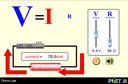 Quantitative. Voltage, Current, Resistance, Ohm’s Law.Magnetic FieldsForces on charges in magnetic fieldsForces on current-carrying wires in magnetic fieldsFields of long current-carrying wiresBiot–Savart law and Ampere’s lawThese topics are not addressed in PhET simulations.Faraday’s Electromagnetic Lab(See below). Introduction to magnetic field of a bar magnet (bar magnet tab). Introduction to forces on charges in magnetic fields (pick up coil tab).ElectromagnetismElectromagnetic induction (including Faraday’s law – Lenz’s law is not addressed in PhET simulations)Faraday’s Electromagnetic Lab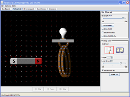 Electromagnetic induction, Faraday’s law, transformer, generator. Semi-quantitative (field strength, loop area, number of loops)ElectromagnetismInductance (including LR and LC circuits)(Maxwell’s equations not addressed in simulations)Circuit Construction Kit (AC+DC) Virtual LabIncludes LR and LC circuits.